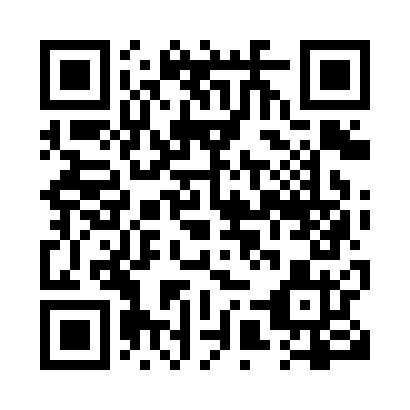 Prayer times for Vars, Ontario, CanadaMon 1 Apr 2024 - Tue 30 Apr 2024High Latitude Method: Angle Based RulePrayer Calculation Method: Islamic Society of North AmericaAsar Calculation Method: HanafiPrayer times provided by https://www.salahtimes.comDateDayFajrSunriseDhuhrAsrMaghribIsha1Mon5:176:411:055:347:308:542Tue5:156:391:055:357:318:563Wed5:136:371:045:367:338:574Thu5:116:351:045:377:348:595Fri5:086:331:045:387:359:006Sat5:066:311:045:397:379:027Sun5:046:301:035:407:389:048Mon5:026:281:035:417:399:059Tue5:006:261:035:427:409:0710Wed4:586:241:035:427:429:0811Thu4:566:221:025:437:439:1012Fri4:546:211:025:447:449:1213Sat4:516:191:025:457:469:1314Sun4:496:171:025:467:479:1515Mon4:476:151:015:477:489:1616Tue4:456:131:015:477:499:1817Wed4:436:121:015:487:519:2018Thu4:416:101:015:497:529:2219Fri4:396:081:005:507:539:2320Sat4:366:071:005:517:559:2521Sun4:346:051:005:517:569:2722Mon4:326:031:005:527:579:2823Tue4:306:021:005:537:589:3024Wed4:286:0012:595:548:009:3225Thu4:265:5812:595:558:019:3426Fri4:245:5712:595:558:029:3527Sat4:225:5512:595:568:039:3728Sun4:205:5412:595:578:059:3929Mon4:185:5212:595:588:069:4130Tue4:165:5112:595:588:079:42